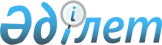 Об определении лица, у которого будут приобретаться работы и услуги по проекту "Строительство Национального университета спорта Республики Казахстан на базе "Многофункциональный спортивный комплекс "Центр олимпийской подготовки в городе Астане"Постановление Правительства Республики Казахстан от 13 сентября 2022 года № 680
      В соответствии с подпунктом 56) пункта 3 статьи 39 Закона Республики Казахстан "О государственных закупках" Правительство Республики Казахстан ПОСТАНОВЛЯЕТ:   
      1. Определить товарищество с ограниченной ответственностью "Saranda Building" (Саранда Билдинг) лицом, у которого будут приобретаться работы и услуги по проекту "Строительство Национального университета спорта Республики Казахстан на базе "Многофункциональный спортивный комплекс "Центр олимпийской подготовки в городе Астане".
      2. Настоящее постановление вводится в действие со дня его подписания. 
					© 2012. РГП на ПХВ «Институт законодательства и правовой информации Республики Казахстан» Министерства юстиции Республики Казахстан
				
      Премьер-Министр       Республики Казахстан

А. Смаилов     
